Lesson 9: What is Your Favorite ______________ ?Let’s collect, organize, and show data.Warm-up: How Many Do You See: Dots and More DotsHow many do you see?
How do you see them?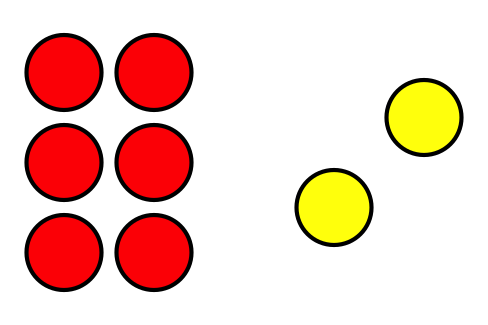 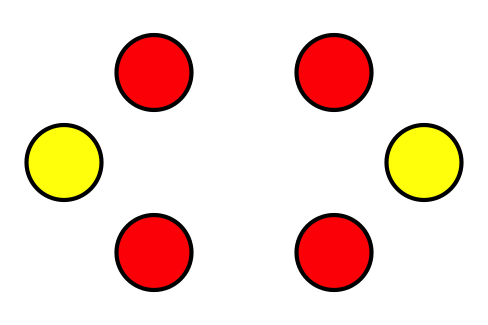 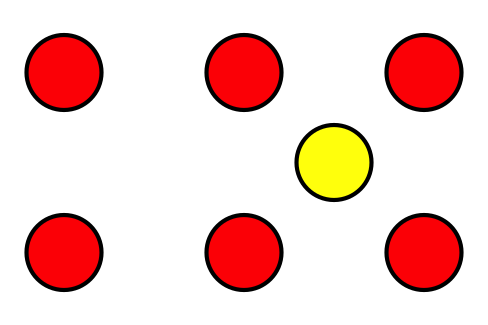 9.1: A Class SurveyWhat is your favorite ___________________________________________?If you chose ___________________, take a red cube.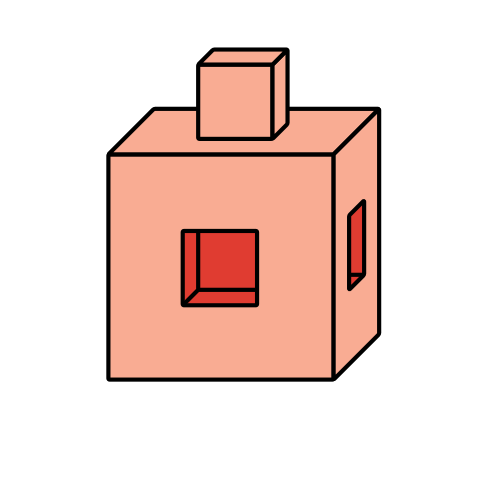 If you chose ___________________, take a blue cube.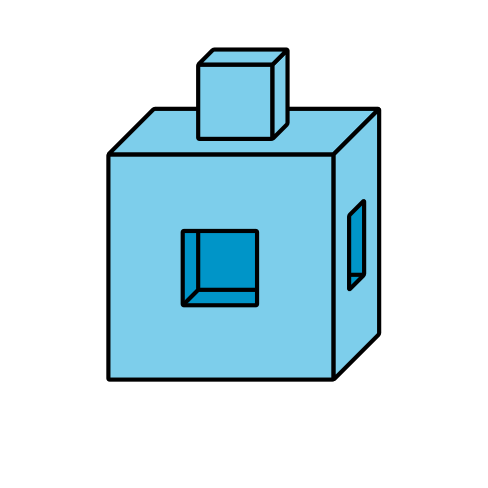 If you chose ___________________, take a yellow cube.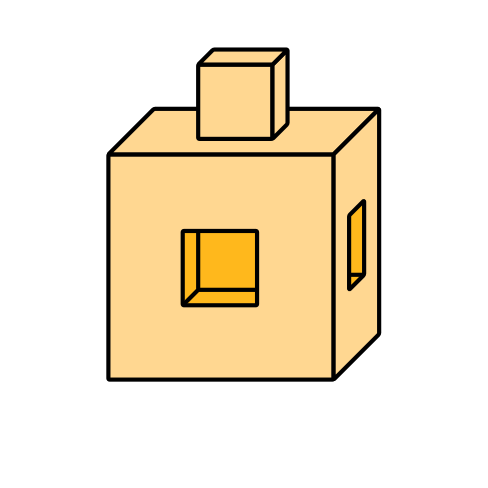 9.2: Show Our Class DataShow the survey data about our class’s favorite___________________________________________________.
Section SummarySection SummaryWe sorted objects and shapes.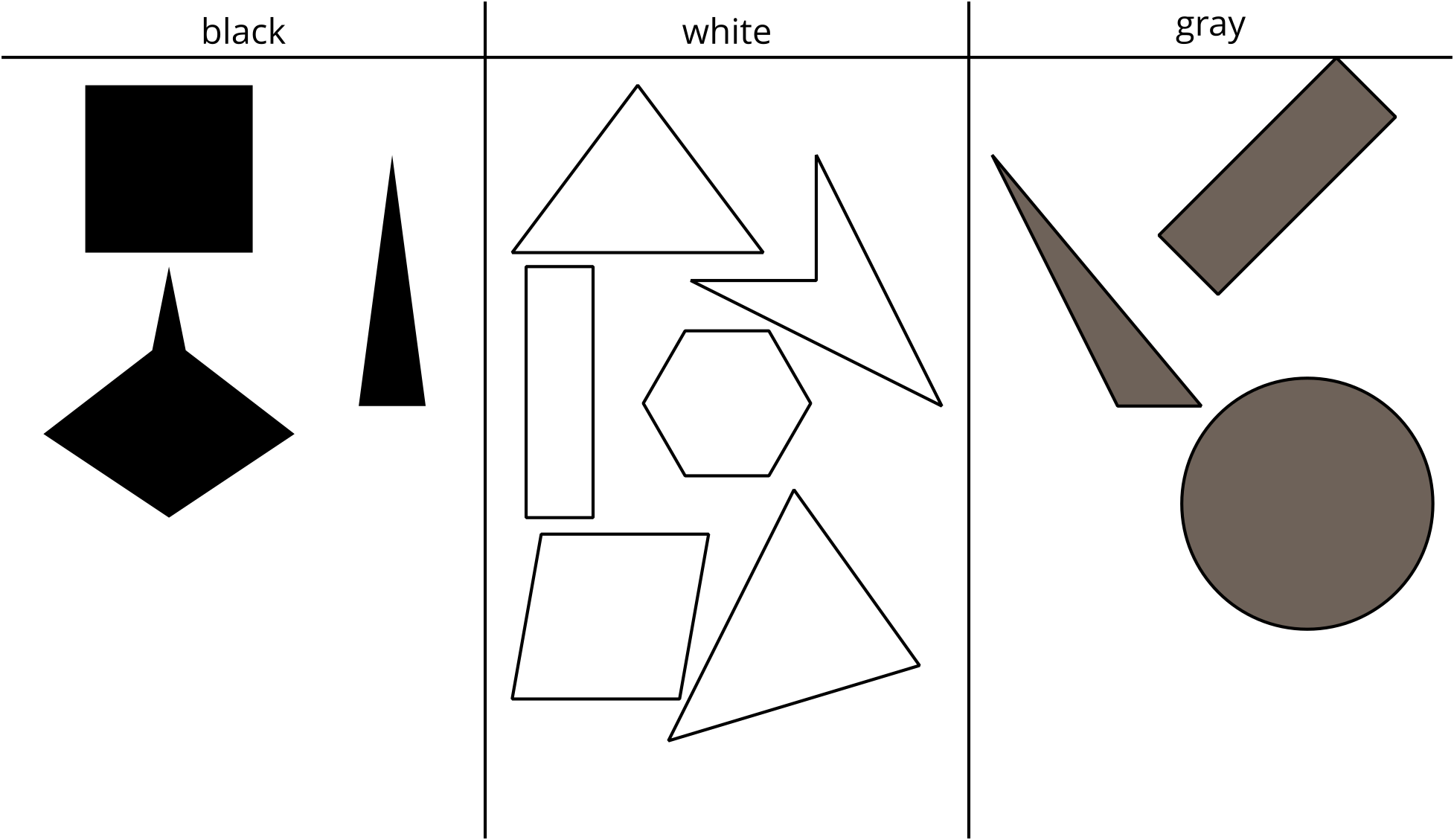 We showed our sorts on paper in different ways.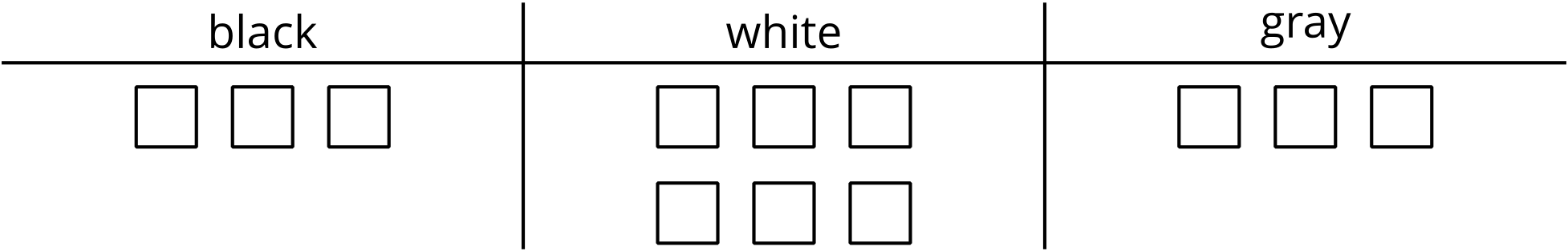 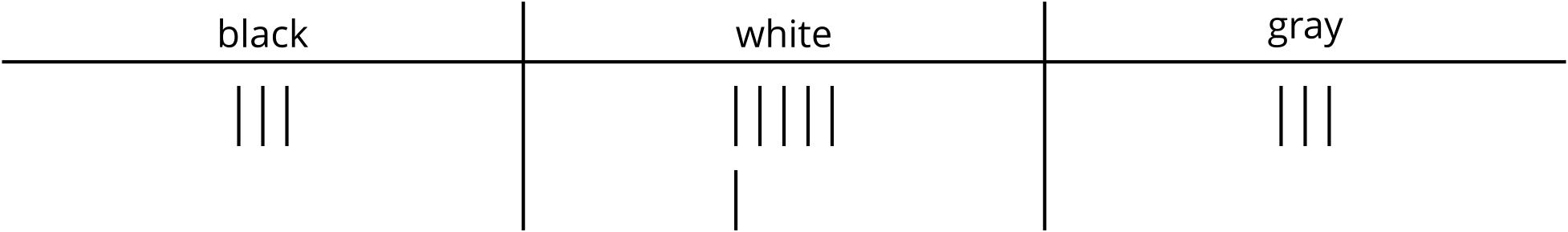 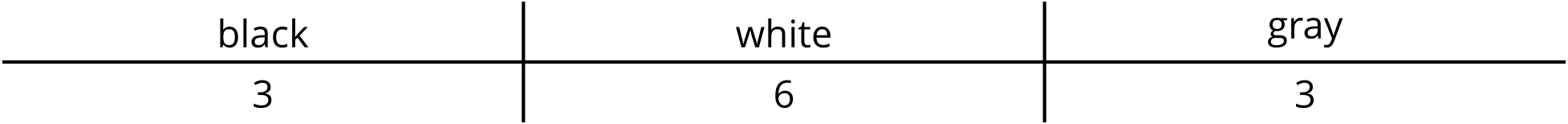 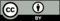 © CC BY 2021 Illustrative Mathematics®